Website Link - https://govtjmpcollegetkp.com/College.aspx?PageName=InfrastructureGovt. JMP COLLEGE TAKHATPURDIST- BILASPURLECTURES GIVEN THROUGH POWER POINT PRESENTATION BY THE FACULTY MEMBERS OF THE COLLEGE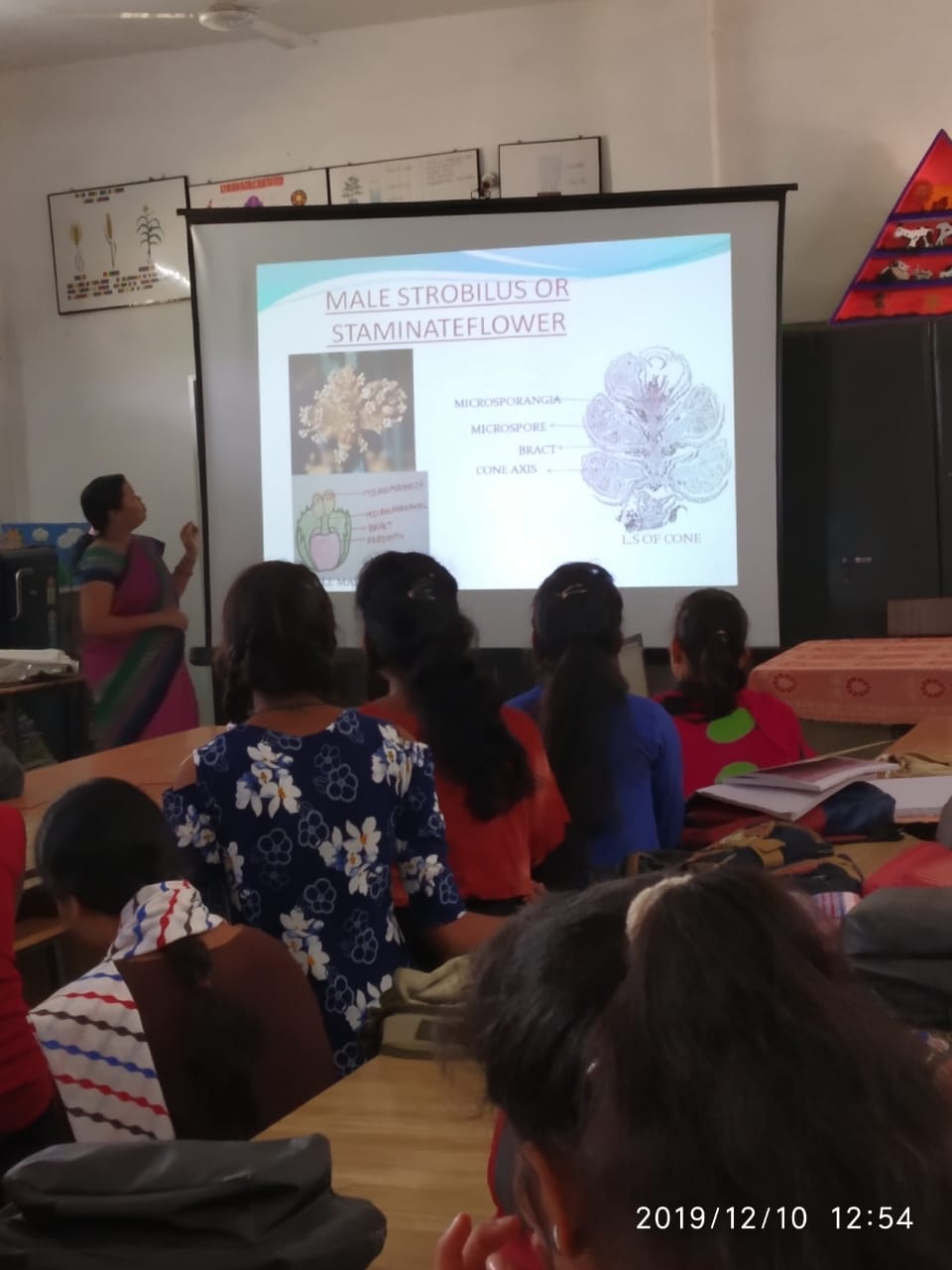 Department of Botany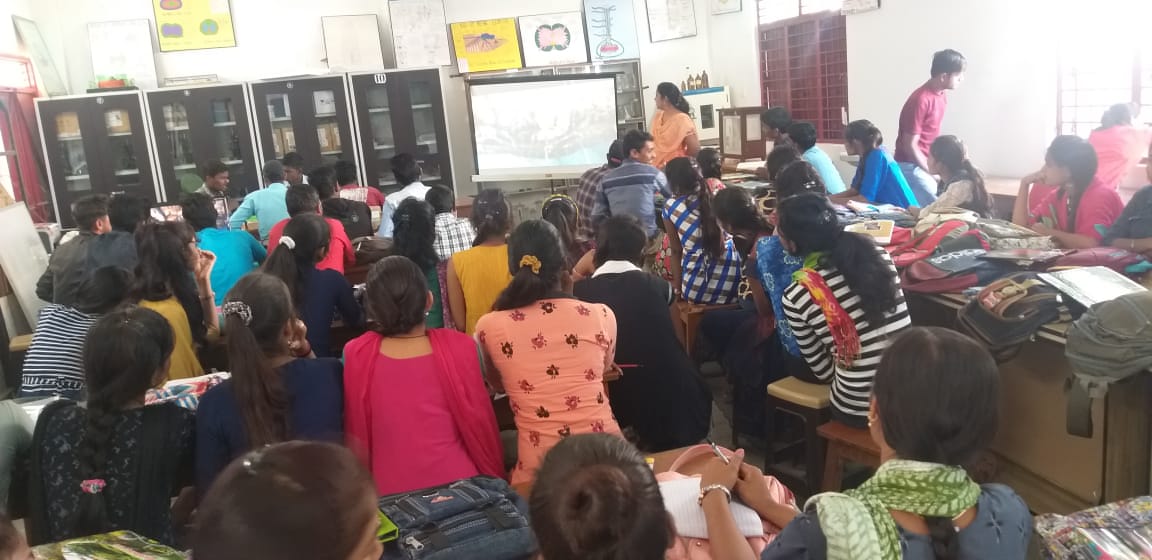                                          Department of Zoology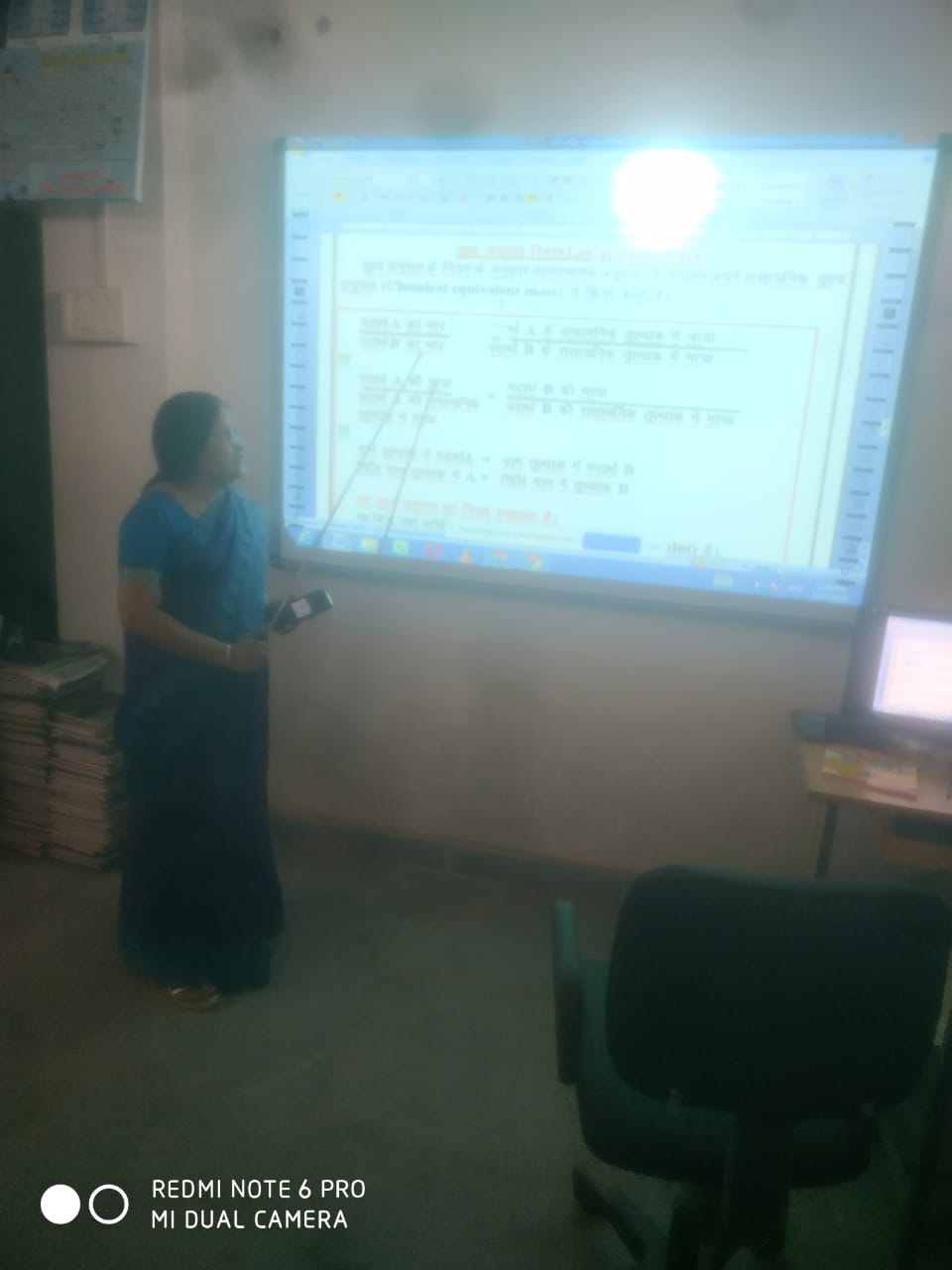 Department of ChemistryPRESENTATION GIVEN BY THE STUDENTS THROUGH POWER POINT PRESENTATION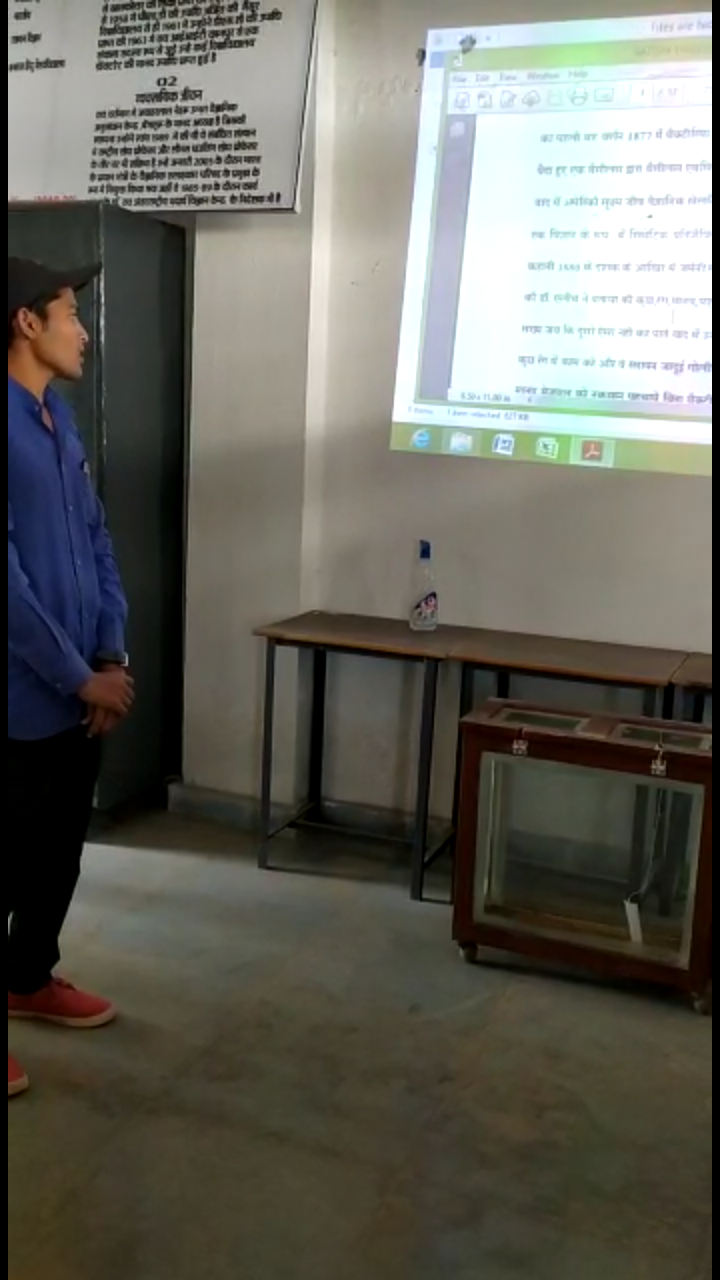 SOME OTHER ICT TOOLS  USED BY THE FACULTY MEMBER OF THE COLLEGE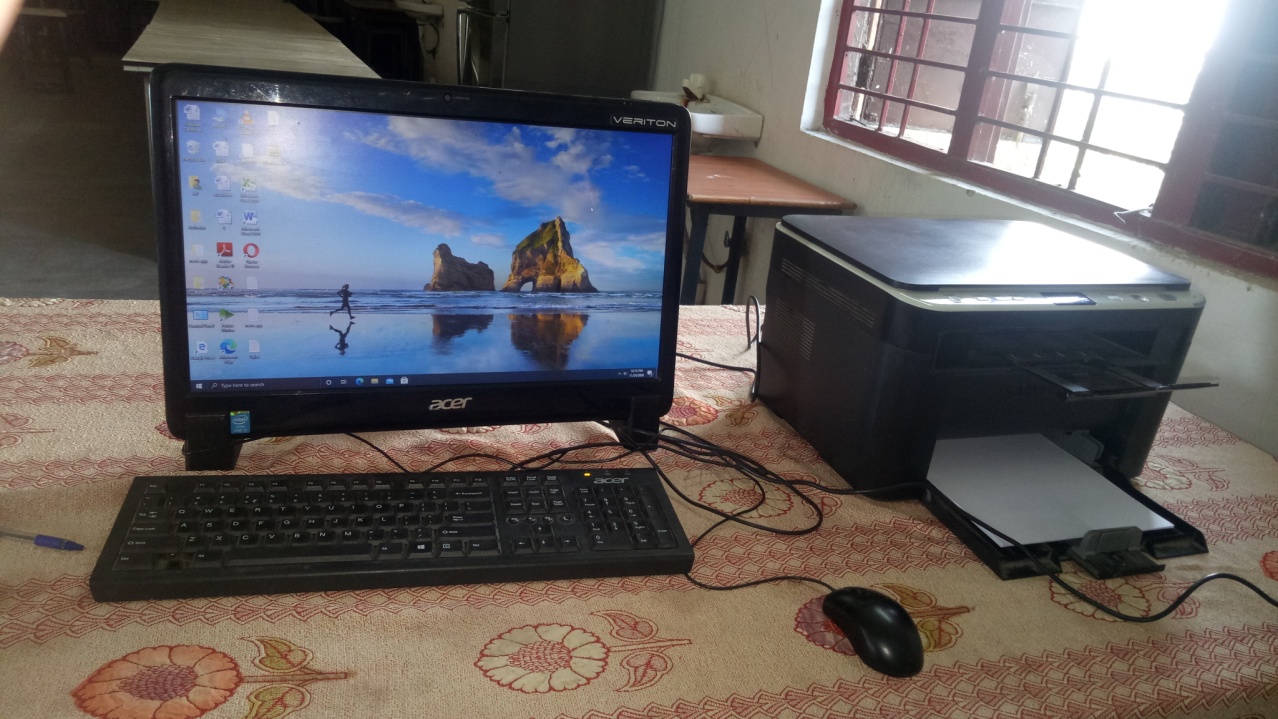                 COMPUTER, PHOTOCOPIER AND PRINTER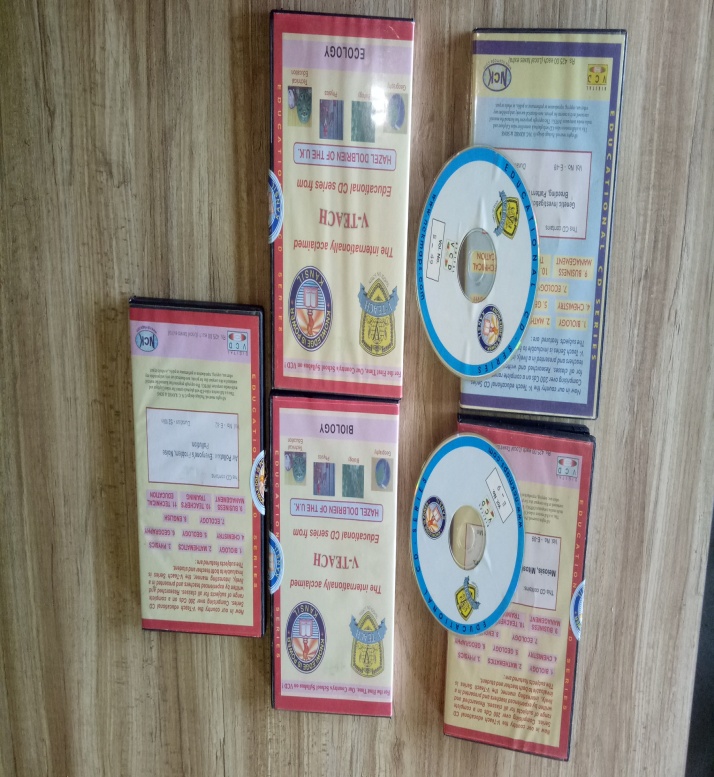 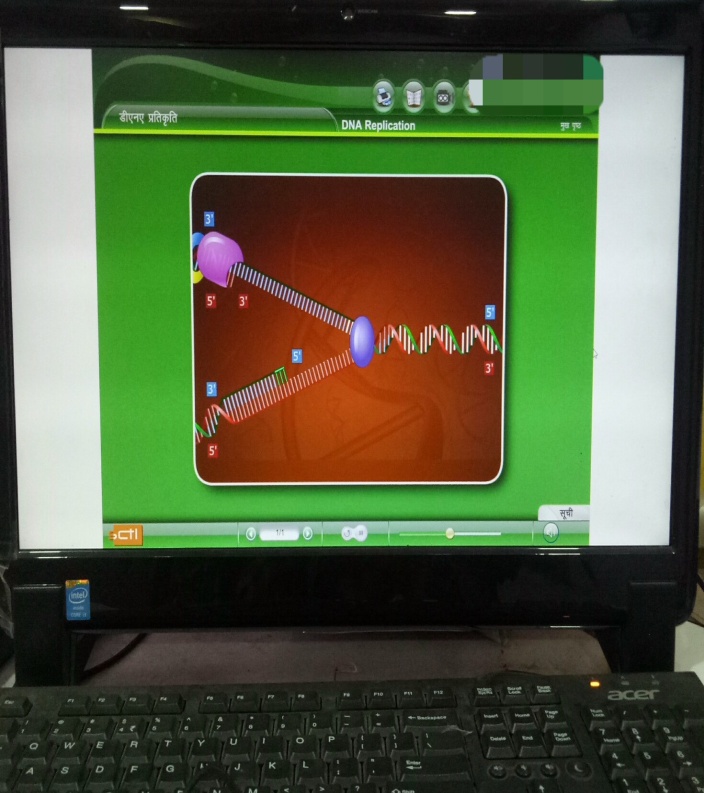             EDUCATIONAL CD                                    EDUCATIONAL VEDIO 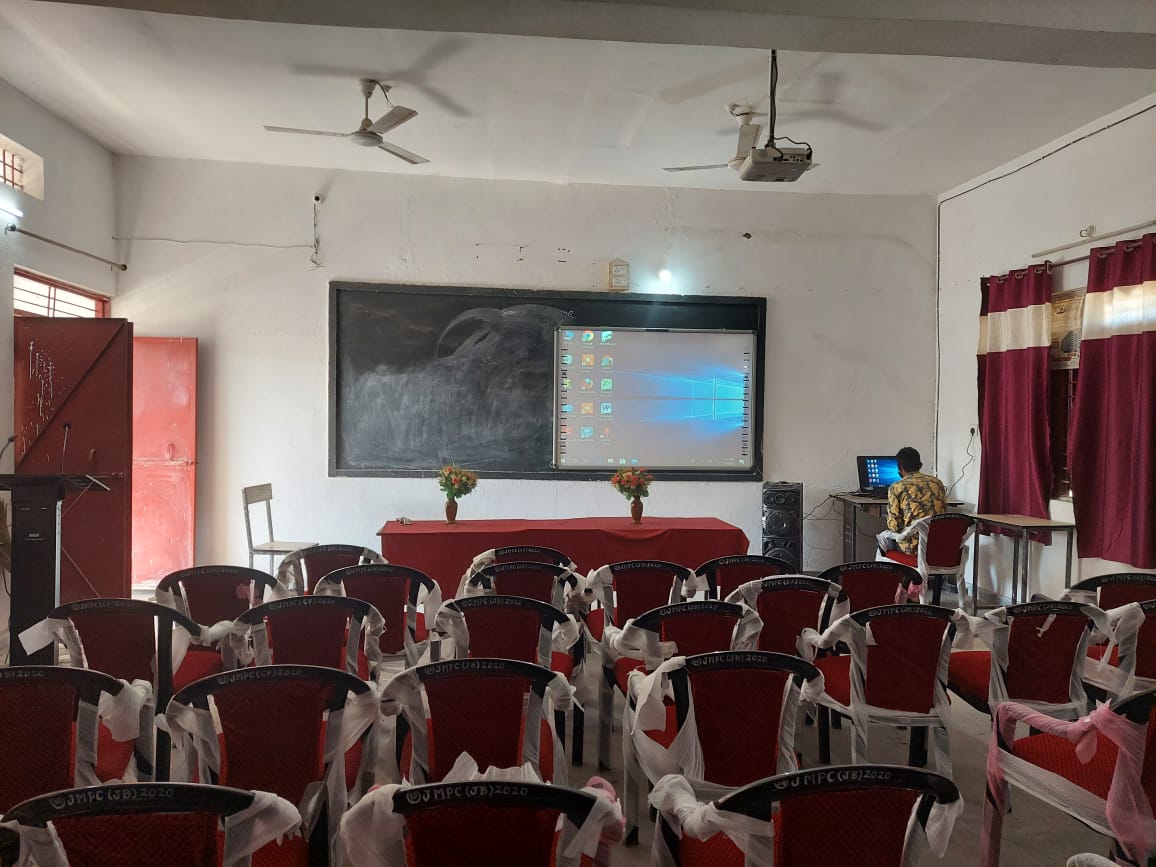 Smart Classroom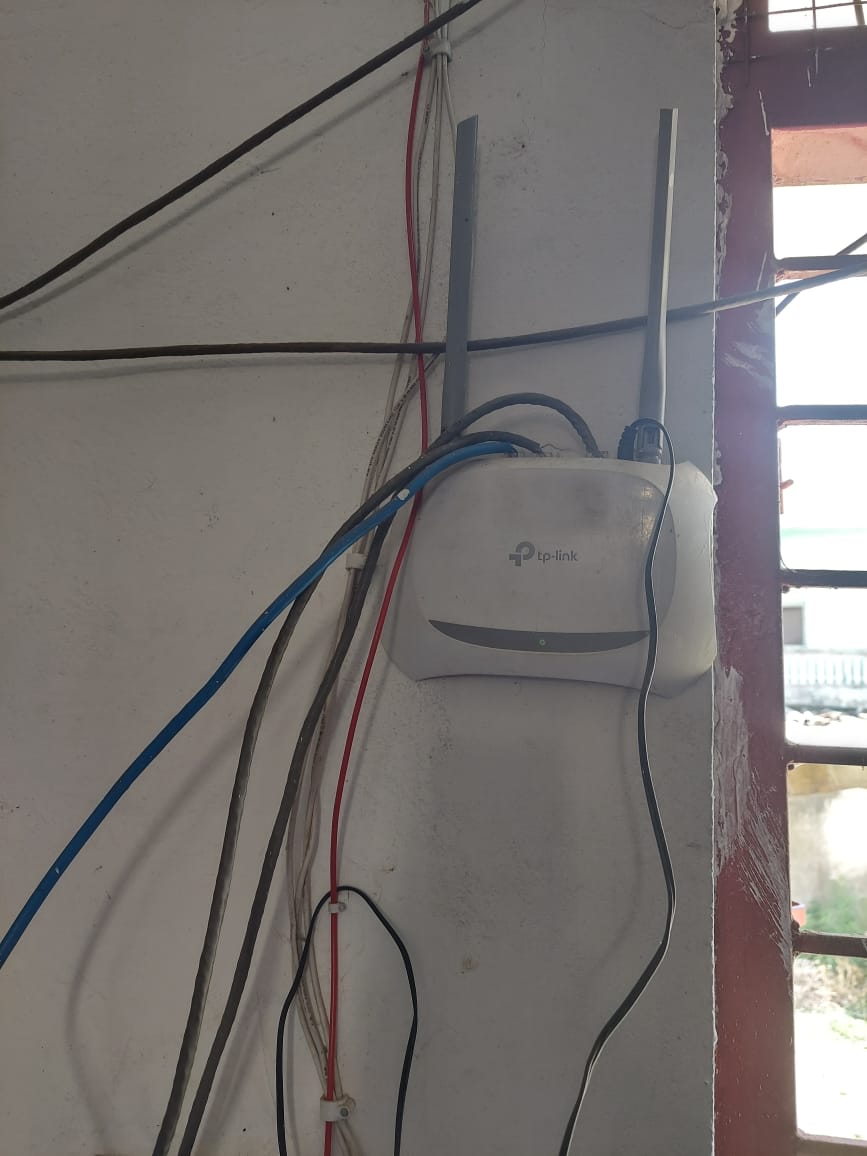 Wi-Fi Facility